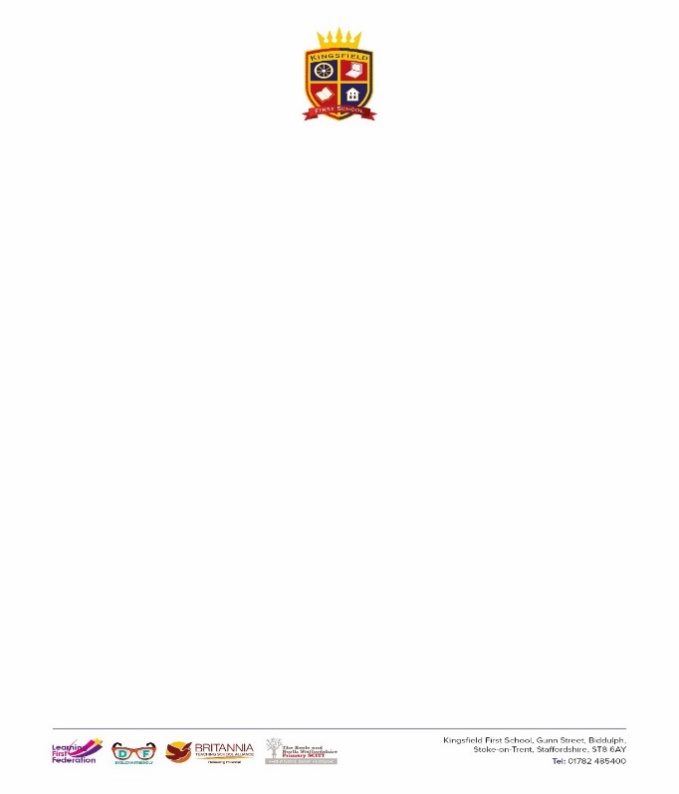 Year 3 MFL Medium Term Plan Autumn SpringSummerUnit Bonjour!Ma FamilleMon CorpsLes AnimauxEn ClasseBon AnniversaireVocabularyCountry French France Language dialect Culturegreetings bonjour – hello au revoir – goodbye je m’appelle – my name is j’ai ___ ans – I am ___ years oldzero – 0 un – 1deux – 2 trois – 3 quatre – 4 cinq – 5 six – 6 sept – 7 huit – 8 nuef – 9 dix – 10la main - handle nez - nosela bouche - mouthles yeux – eyes l’oreille – earsLa tête – headles pieds – feet le cou – neckle ventre – belly Le bras – arm la jambe – leg les cheveux – hairrouge – red jaune – yellow bleu – blue vert – green marron – brown purple – purple rose – pink blanc – white noir – blackla mere – mum le pere – dad les parents – parents la soeur – sister le frere – brother le grand-mere – grandmale gand-pere – grandpa / grandad l’oncle – uncle la tante – auntyle mouton – sheep le cochon – pig la vache – cow la poule – chicken l’ane (m) – horse la chevre – goat Le cheval – female horse le canard – duck le serpent – snake le souris – mouse le chat – cat le chien – dog la gerbille – gerbil le hamster – hamster le perroquet – parrot.onze – 11 douze – 12 treize – 13 quatorze – 14 quinze – 15seize – 16 dix-sept – 17 dix-huit – 18dix-neuf – 19 vingt – 20rouge – red jaune – yellow bleu – blue vert – green marron – brown purple – purple rose – pink blanc – white noir – blackla porte – door la chaise – chair la table – table le vestiaire – cloakroom la fenetre – window la poubelle – bin le tableau interactif – interactive whiteboard le papier – paper l’ordinateur – computer le livre – workbook le cahier – text book les ciseaux – scissorles stylos – penn les crayons – crayons les peintures – paint pes pinceaux – paint brushes la gomma – rubberle jus d’orange – orange juice le pain – bread le poisson – fish les saucisses – sausage le poulet – chicken l’oeuf – egg le yoaurt – yoghurt le chocolat – chocolate le jambon – gammon la glace – ice cream le fromage – cheese le riz – ricejanvier – January fevrier – Tuesday Mars – March avril – April Mai – May Juin – June Juillet – July aout – August Septembre – September Octobre – October Novembre – November Decembre – Decemembervingt et un – 21 vengt-deux – 22 vingt-trois – 23 vengt-quatre – 24 vengt-cinq – 25 vengt-six – 26vingt-sept – 27 vingt-huit – 28 vingt-neuf – 29 trente – 30lundi – Monday mardi – Tuesday mercredi – Wednesday jeudi – Thursday vendredi – Friday Samedi – Saturday dimanche – Sundayoui – yes non- noouvrez – open  fermez – shutJe ne comprends pas – I do not understand asseyez vous – sit down levez –vous – stand up écoutez – listen écrivez- write dessinez – draw taisez-vous – be quiet lise – read levez la main – raise your hand 
répéter- repeatI will know….Listening and ComprehensionI can understand a few familiar spoken words and phrases – e.g.Say hello and goodbyeDescribe simple things about yourself (age, body parts, characteristics)Ask answer simple questions about myself I can explore the patterns and sounds of language through songsand rhymes and join in with actions..I can repeat words modelled by teacher, show understanding withan action.I can understand a few familiar spoken words and phrases – e.g.Describe my familycoloursnumbers (0-31)Animals I can explore the patterns and sounds of language through songsand rhymes and join in with actions..I can repeat words modelled by teacher, show understanding withI can understand a few familiar spoken words and phrases – e.g.Food Months of the year Simple nouns and objects (classroom objects)teacher’s instructions days of the week I can explore the patterns and sounds of language through songsand rhymes and join in with actions..I can repeat words modelled by teacher, show understanding withI will know…Speaking I can say and/or repeat a few words and short simple phrases Recognise a familiar question and respond with a simple rehearsed response.I can imitate correct pronunciation with some success fromauthentic speakers .I know how to pronounce some single letter sounds.I can say and/or repeat a few words and short simple phrases Recognise a familiar question and respond with a simple rehearsed response.I can imitate correct pronunciation with some success fromauthentic speakers .I know how to pronounce some single letter sounds.I can say and/or repeat a few words and short simple phrases Recognise a familiar question and respond with a simple rehearsed response.I can imitate correct pronunciation with some success fromauthentic speakers .I know how to pronounce some single letter soundsI will know…Reading and ComprehensionI can use visual clues to help with reading.I can use visual clues to help with reading.I can begin to recognises few familiar words or phrases – e.g. fromstories and rhymes, labels on familiar objectsI can use visual clues to help with reading.I can begin to recognises few familiar words or phrases – e.g. from stories and rhymes, labels on familiar objectsI will know…Writing and GrammarI can write or copy simple words and/or symbols correctly – e.g. personal information such as age, numbers, colours, objects.I can use un/una with noun to identify genderI can write or copy simple words and/or symbols correctly – e.g. personal information such as age, numbers, colours, objects.I can use un/una with noun to identify genderI can select appropriate words to attempt to complete short phrases or sentences.I will know…Intercultural I can understand and respect that there are people and places in theworld around me that are different to where I live and play.I can understand that some people speak a different language to myown